VERBALE FORMAZIONE CLASSI INFANZIA/PRIMARIA-PRIMARIA/SECONDARIAIl giorno…… alle ore …. presso….. si riuniscono i docenti……………………………………….., al fine di elaborare la formazione delle classi prime per il plesso di scuola primaria/secondaria di __________________, per l’anno scolastico_____________.Si ricorda che, in base alla normativa vigente e al regolamento interno, nella formazione classi deve essere garantita un’equa distribuzione di alunni in riferimento: al sesso, al rendimento, alla presenza di disabilità, disturbi dell’apprendimento, conoscenza della lingua italiana (NAI) e bisogni educativi speciali in genere. Le richieste di preferenza dei genitori sono prese in considerazione in subordine rispetto ai criteri di cui sopra.In base a quanto emerso negli incontri di continuità e alla documentazione agli atti della scuola viene predisposta la seguente tabella.Per i seguenti alunni sono state segnalate le seguenti esigenze/problematiche:………..In base agli elementi raccolti e ai criteri di cui sopra, esaminati i desiderata dei genitori, i docenti predispongono la formazione classi come da schema seguente.CLASSE ___ SEZ. ____ PLESSO______________________ SCUOLA_______________CLASSE ___ SEZ. ____ PLESSO______________________ SCUOLA_______________Osservazioni:……Alle ore ….. la seduta è tolta.Il presente verbale sottoscritto è trasmesso alla segreteria alunni della scuola per gli adempimenti conseguenti mediante l’indirizzo mail ssic84600a@istruzione.it specificando nell’oggetto “Formazione classe primaria o secondaria”I Docenti presenti___________________________________________________________________________________________________________________________________________________________________________________________________________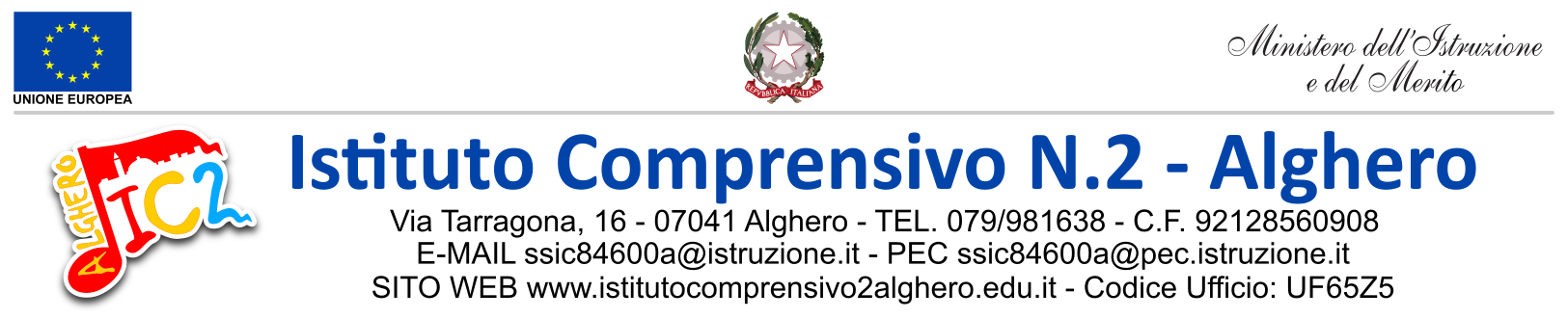 Cognome e nomeProvenienza SessoBES (se rilevati)Livello rendimenton. Cognome e nome1234567891011121314151617181920n. Cognome e nome1234567891011121314151617181920